Dictado N°Nombre: _____________________________ Curso: ______ Ptje:____Nota: _____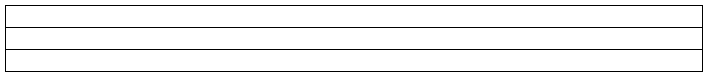 1. 2. 3.4.Dictado N°Nombre: _____________________________ Curso: ______ Ptje:____Nota: _____1. 2. 3.4.